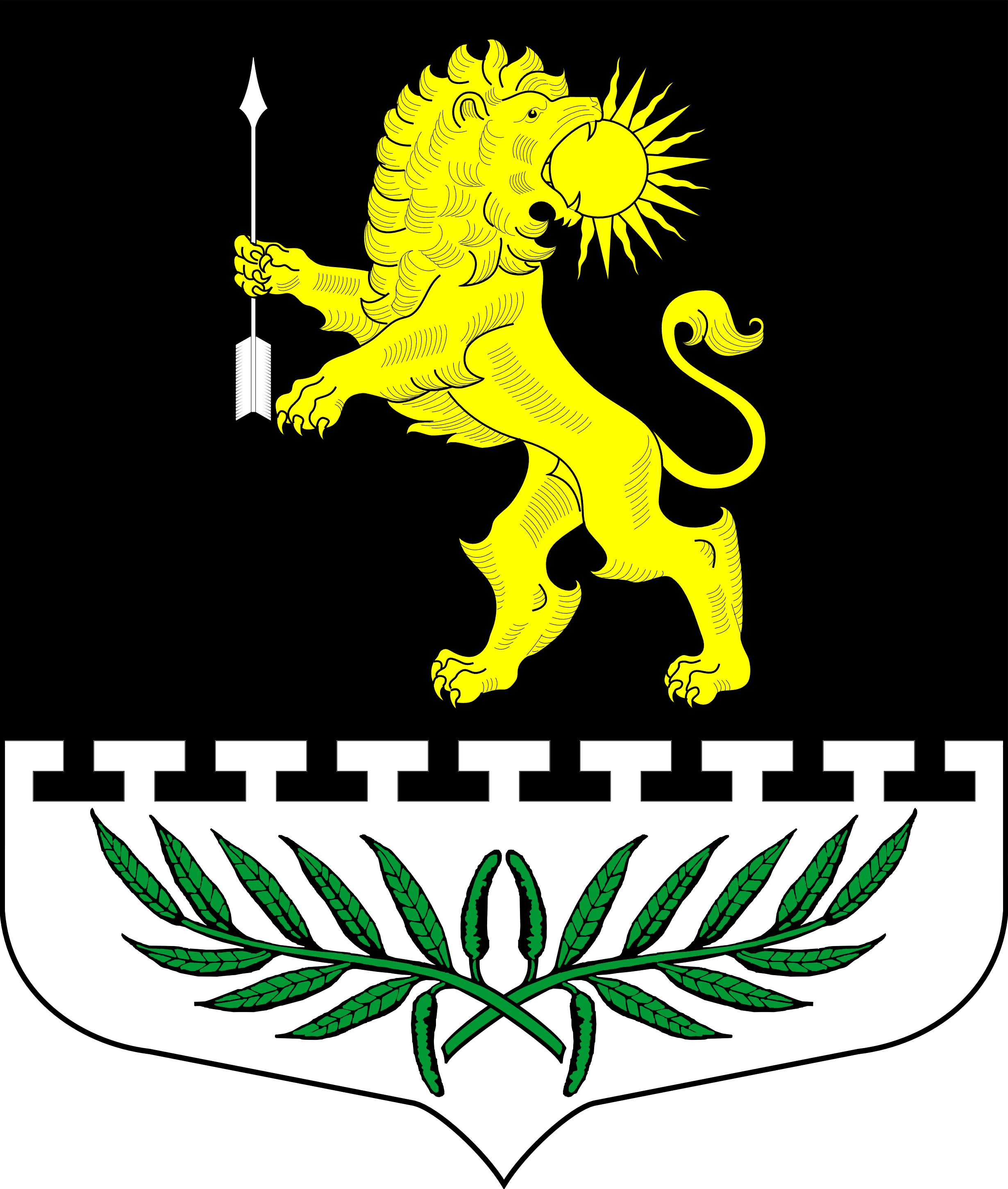 ЛЕНИНГРАДСКАЯ ОБЛАСТЬЛУЖСКИЙ МУНИЦИПАЛЬНЫЙ РАЙОНАДМИНИСТРАЦИЯ СЕРЕБРЯНСКОГО СЕЛЬСКОГО ПОСЕЛЕНИЯП О С Т А Н О В Л Е Н И ЕОт 11 октября 2022 года                                  № 161«О внесении изменений в постановление от 30.08.2019 года № 118 «О назначении контрактного управляющего»»В соответствии с Федеральным законом от 05.04.2013 № 44-ФЗ «О контрактной системе в сфере закупок товаров, работ, услуг для обеспечения государственных и муниципальных нужд», руководствуясь Федеральным законом от 06.10.2003 № 131-ФЗ «Об общих принципах организации местного самоуправления в Российской Федерации», протестом Лужской городской прокуратуры от 30.09.2022 г.№ 7-145-2022ПОСТАНОВЛЯЮ:Внести изменения в постановление от 30.08.2019 года № 118 «О назначении контрактного управляющего». Дополнить Раздел 2.  Функциональные обязанности контрактного управляющего Приложения к Постановлению № 118 от 30.08.2019 г. пунктом 2.22.:«2.22. Контрактный управляющий обязан при осуществлении закупок принимать меры по предотвращению и урегулированию конфликта интересов в соответствии с Федеральным законом от 25 декабря 2008 года № 273-ФЗ «О противодействии коррупции», в том числе с учетом информации, предоставленной заказчику в соответствии с частью 23 статьи 34 Федерального закона.».Настоящее постановление подлежит размещению на официальном сайте Серебрянского сельского поселения «серебрянское.рф».Настоящее постановление вступает в силу со дня подписания.Контроль за исполнением настоящего постановления оставляю за собой.Глава администрацииСеребрянского сельского поселения            